﻿July 2015July 1: Beginning of Period 1 for the Lions Dignity AwardJuly 1: Districts and Multiple Districts in all Constitutional Areas, plus the Continent of Africa, may submit the 2015-2016 Lions Services for Children Symposium application, per the Rules of Audit for the program.July 1: Lions districts and multiple districts may apply for 2015-2016 Leo Leadership Grant Program fundsJuly 15: Lions Club Activity Report dueJuly 18: Cabinet Installation – Ndola Levy Mwanawasa StadiumJuly 19: 1st Cabinet Meeting - NdolaJuly 30: Annual Reports for Leo Districts and Multiple Districts (Leo-91) dueJuly 31: Application deadline for Standard, Core 4 and IAG grants to be reviewed at the October 2015 board meeting﻿August 2015Membership Focus: Students and Leo Lions
Engaging Our Youth Centennial Service ChallengeAugust 1: Cabinet Officers Training - KabweAugust 5-7: New Directors Orientation (Oak Brook, Illinois, USA)August 11: Executive Committee Meeting (Oak Brook, Illinois, USA)August 15: Leo Club Program Advisory Panel nominations dueAugust 15: Leo Club Excellence Award applications due
﻿September 2015Membership Focus: Students and Leo LionsSeptember 4-6: ANZI Forum (Auckland, New Zealand)September 8: International Literacy DaySeptember 8-10: Advanced Lions Leadership Institute - Constitutional Area VII: Australia, New Zealand, Papua New Guinea, Indonesia, & Islands of the Pacific Ocean (Auckland, New Zealand)September 17-19: USA/Canada Forum (Grand Rapids, Michigan, USA)September 25-28: Faculty Development Institute - Constitutional Area VI: India, South Asia, Africa, the Middle East (Colombo, Sri Lanka)September 26-28: Advanced Lions Leadership Institute - Constitutional Area VI: Insia, South Asia, Africa, the Middle East (Colombi, Sri Lanka)September 30: Deadline for the Club and District Team Excellence AwardsSeptember 30: Annual District/Multiple District Youth Camp and Exchange Report Form (YCE-510) due
﻿October 2015Sharing the Vision Centennial Service Challenge
Lions Membership Growth Month
Leo Membership Growth MonthOctober 1: Deadline to purchase Peace Poster Contest kits from Club Supplies SalesOctober 1-5: International Board of Directors Meeting (Budapest, Hungary)October 4-6: Emerging Lions Leadership Institute – Constitutional Areas I and II: USA, its affiliates, Bermuda and the Bahamas and Canada (Oak Brook, Illinois, USA)October 9: Application deadline for SightFirst grants to be reviewed at the January 2016 Lions Leadership Institute - TBASightFirst Advisory Committee (SAC) meetingOctober 9-11: EUROPA Forum (Augsburg, Germany)October 14: Lions World Sight DayOctober 15: International White Cane Safety DayOctober 31 - November 2: Emerging Lions Leadership Institute - Constitutional Area III: South America, Central America, Mexico and Islands of the Caribbean Sea (Cordoba, Argentina)﻿November 2015Membership Focus: Family
Lions Diabetes Awareness MonthNovember 2: Application deadline for Lions Quest grants to be reviewed at the January 2016 Lions Quest Advisory Committee (LAC) meetingNovember 13-16: Faculty Development Institute - Constitutional Areas I and II: USA, its affiliates, Bermuda and the Bahamas and Canada (Chicago, IL, USA)November 14: World Diabetes DayNovember 14-16: Advanced Lions Leadership Institute - Constitutional Areas I and II: USA, its affiliates, Bermuda and the Bahamas and Canada (Chicago, IL, USA)November 15: Postmark deadline for a club to send one winning Peace Poster (per contest) to the district governorNovember 15: Top Ten Youth Camp and Exchange Chairperson Award applications (YCE-110) dueNovember 15: Annual District/Multiple District Youth Camp and Exchange Activity Report (YCE-1450) dueNovember 15: Leo October Membership Growth Award nominations due
﻿December 2015Membership Focus: Family
Relieving the Hunger Centennial Service ChallengeDecember 1: Postmark deadline for a district governor to send one winning  Peace Poster entry to the multiple district council chairperson and for clubs not belonging to districts and districts not belonging to multiple districts to send one winning Peace Poster entry (per contest sponsored) to the Public Relations and Communications DivisionDecember 1: Postmark deadline for a district governor to send one winning  essay to the multiple district council chairperson and for clubs not belonging to districts and districts not belonging to multiple districts to send one winning essay (per contest sponsored) to the Public Relations and Communications DivisionDecember 1-7: Lions Eye Bank WeekDecember 3-6: OSEAL Forum (Bangkok, Thailand)December 5: International Leo DayDecember 8-10: Advanced Lions Leadership Institute - Constitutional Area V: The Orient and Southeast Asia (Bangkok, Thailand)December 15: Postmark deadline for the multiple district council chairperson to send one winning Peace Poster to the Public Relations and Communications DivisionDecember 15: Postmark deadline for the multiple district council chairperson to send one winning essay to the Public Relations and Communications DivisionDecember 16-19: ISAAME Forum (Ahmedabad, India)﻿January 2016Membership Focus: Special Interest ClubsRelieving the Hunger Centennial Service ChallengeJanuary 1: Beginning of Period 2 for the Lions Pride AwardsJanuary 1: Lions Services for Children Symposium funding for fiscal year 2015-2016 opens up to districts and multiple districts in all Constitutional Areas, plus the Continent of Africa, based on availability.January 4: Executive Committee Meeting (Laguna Beach, California, USA)January 9: Last day for early discount on convention registration feesJanuary 11-17: Worldwide Week of Service to celebrate Melvin Jones’ birthdayJanuary 11-17: LCIF WeekJanuary 13: Melvin Jones’ birthdayJanuary 15: Peace Poster Kits go on sale from Club Supplies SalesJanuary 15: Deadline for districts to submit a single Lions Environmental Photo Contest entry to multiple districtJanuary 17-19: Advanced Lions Leadership Institute - Constitutional Area IV - Europe (Rovaniemi, Finland)January 19-23: FOLAC Forum (Montevideo, Uruguay)﻿February 2016Membership Focus: WomenFebruary (TBD): All Africa Conference (Lagos, Nigeria)February 1: International Peace Poster contest winners will be notified on or before this dateFebruary 6-9: Faculty Development Institute - Africa (Lagos, Nigeria)February 7-9: Advanced Lions Leadership Institute - Africa (Lagos, Nigeria)February 12: Application deadline for Standard, Core 4 and IAG grants to be reviewed at the April 2016 Board meetingFebruary 25-28: Faculty Development Institute - Constitutional Area V: The Orient and Southeast Asia (Narita, Japan)﻿March 2016Membership Focus: WomenEye Donor Awareness MonthMarch 1: Deadline for multiple districts to submit a single Lions Environmental Photo Contest entry to International HeadquartersMarch 1-4: International Board of Directors Meeting (Savannah, Georgia, USA)March 12-14: Emerging Lions Leadership Institute - Constitutional Area VI: India, South Asia, Africa, the Middle East (Delhi, India)March 26-28: Emerging Lions Leadership Institute - Constitutional Areas I and II: USA, its affiliates, Bermuda and the Bahamas and Canada (Denver, Colorado, USA)March 31: Last day for regular convention registration fees﻿﻿April 2016Family & Friends MonthLeo Club Awareness MonthProtecting Our Environment Centennial Service ChallengeApril 1: Leo of the Year Award applications (Leo-LOY) dueApril 5-13: Family WeekApril 8-10: Emerging Lions leadership Institute - Constitutional Area VII: Australia, New Zealand, Papua New Guinea, Indonesia, & Islands of the Pacific Ocean (Brisbane, Australia)April 13-16: International Board of Directors Meeting (Prague, Czech Republic)April 16-18: Advanced Lions Leadership Institute – Constitutional Area III: South America, Central America, Mexico and Islands of the Caribbean Sea (Salvador, Brazil)April 18: Application deadline for Standard, Core 4 and IAG grants to be reviewed at the June 2016 Board meetingApril 22: Earth DayApril 24-30: World Immunization WeekApril 26: Lions Worldwide Induction Day﻿May 2016Strengthen Membership MonthRecycle for Sight MonthMay 1: Deadline to cancel with refund of convention registrationMay 1: Deadline for advance convention registration and hotel room requests to be receivedMay 1: Deadline for International Contest (Newsletter and website) entries to be received by Public Relations and Communications DivisionMay 2: Executive Committee Meeting (Oak Brook, Illinois, USA)May 11-17: White Cane WeekMay 13: Application deadline for SightFirst grants to be reviewed at the August 2016 SightFirst Advisory Committee (SAC) meetingMay 15: Annual Leo Club Officers and Membership Report Form (Leo-72) dueMay 15: Deadline for filing Officer Reporting Form (PU101)May 15: Deadline date for convention hotel deposit refunds for individual cancellations﻿﻿June 2016June 1: Helen Keller DayJune 5: World Environment DayJune 15: Deadline for submission of pre-certified delegate forms for voting at International ConventionJune 19-23: International Board of Directors Meeting (Fukuoka, Japan)June 20: Deadline for 2015-2016 Charter ApplicationsJune 20: Application deadline for Lions Quest grants to be reviewed at the August 2016 Lions Quest Advisory Committee (LAC) meetingJune 24-28: 99th Lions International Convention (Fukuoka, Japan)June 30: Close of Period 2 for the Lions Dignity Award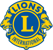 